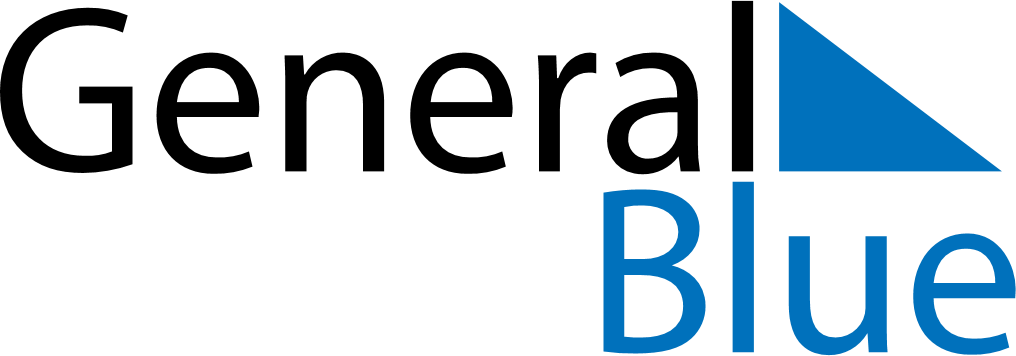 February 2025February 2025February 2025PhilippinesPhilippinesSundayMondayTuesdayWednesdayThursdayFridaySaturday12345678Constitution Day9101112131415Lantern Festival16171819202122232425262728EDSA Revolution Anniversary